Об установлении платы, взимаемой с родителей (законных представителей) за присмотр и уход за детьми в муниципальных образовательных учреждениях, реализующих основную общеобразовательную программу школьного образованияВ целях реализации статей 7, 43 Федерального закона от 06.10.2003 № 131-ФЗ «Об общих принципах организации местного самоуправления в Российской Федерации», статей 9, 65 Федерального закона от 29.12.2012 № 273-ФЗ «Об образовании в Российской Федерации» администрация Уржумского муниципального района ПОСТАНОВЛЯЕТ:1. Установить плату, взимаемую с родителей (законных представителей) за присмотр и уход за детьми в муниципальных образовательных учреждениях, реализующих основную общеобразовательную программу дошкольного образования (далее – Учреждение), в размере согласно приложению.2. Установить плату, взимаемую с отдельных категорий родителей (законных представителей) за присмотр и уход за детьми в Учреждениях(одна по выбору) в размере согласно приложению:         2.1. Имеющих трёх и более несовершеннолетних детей.2.2. Для родителей-студентов и родителей-учащихся средних специальных учебных заведений (очная форма обучения).2.3. Жен военнослужащих срочной службы.2.4. Родителей-инвалидов 1-2группы.2.5. Для родителя (законного представителя детей), работающего в должности младшего воспитателя и повара на полную ставку в муниципальном дошкольном образовательном учреждении.            3.Не взимать родительскую плату за присмотр и уход в Учреждениях за детьми-инвалидами, детьми-сиротами, детьми, оставшимися без попечения родителей, за детьми с туберкулёзной интоксикацией.         4.Включить в затраты за присмотр и уход за детьми расходы на приобретение продуктов питания и прочие расходы, связанные с приобретением расходных материалов, используемых для обеспечения соблюдения воспитанниками режима дня и личной гигиены.5. Стоимость затрат за присмотр и уход одного ребёнка определять, исходя из дней пребывания в Учреждении. В плату не включать дни прошедшего месяца, пропущенные ребёнком по болезни (при наличии справки лечебного учреждения), дни пребывания ребёнка в лечебных и лечебно-оздоровительных учреждениях (до 75 календарных дней при наличии выписки из учреждения), дни, проведённые с родителями (законными представителями) в период их отпуска (при наличии заявления родителей (законных представителей)).          6. Установить, что внесение платы, взимаемой с родителей (законных представителей) за присмотр и уход за детьми, в том числе через банковские (кредитные) учреждения, осуществляется родителями (законными представителями) детей самостоятельно в соответствии с действующим законодательством.          7. Управление образования администрации Уржумского муниципального района (Пермякова В.А.) при обращении родителей (законных представителей) за компенсацией части платы, взимаемой за присмотр и уход за детьми, руководствоваться Положением о порядке обращения родителей (законных представителей) за получением компенсации платы, взимаемой за присмотр и уход за детьми в образовательных организациях, реализующих общеобразовательную программу дошкольного образования, и порядок её выплаты, утверждённым постановлением Правительства Кировской области от 26.02.2007  № 85/80.  8. Руководителям (заведующим) Учреждений, осуществляющих присмотр и уход за детьми, поступившую плату от родителей (законных представителей) за присмотр и уход за детьми направлять на статьи затрат, учитываемых при установлении платы.          9.  Администрации Уржумского муниципального района (Пермякова В.А.) опубликовать постановление в газете «Кировская искра» и разместить постановление на официальном сайте управлении образования.  10.  Настоящее постановление вступает в силу после опубликования с 01.02.2014 года. 11. Постановления администрации Уржумского муниципального района от 18.03.2011 №165 «Об установлении платы, взимаемой с родителей (законных представителей) за содержание ребёнка в муниципальных образовательных учреждениях, дошкольных образовательных учреждениях, дошкольных группах и интернатах при муниципальных общеобразовательных учреждениях, порядке расходования родительской платы, начислении субсидии по выплате компенсации части родительской платы за содержание детей в дошкольных образовательных учреждениях»  и от 28.01.2013 №39 «Об установлении родительской платы за содержание ребёнка в дошкольных учреждениях, дошкольных группах муниципальных образовательных учреждений» признать утратившим силу с 01.02.2014 г.         12. Контроль за исполнением настоящего постановления возложить на заместителя главы администрации Уржумского муниципального района по профилактике правонарушений и социальным вопросам, начальника управления образования В.А. Пермякову.Главы администрации Уржумского муниципального района                                         И.В. Страбыкин__________________________________________________________________ПОДГОТОВЛЕНО: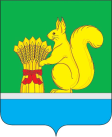 АДМИНИСТРАЦИЯ УРЖУМСКОГО МУНИЦИПАЛЬНОГО РАЙОНААДМИНИСТРАЦИЯ УРЖУМСКОГО МУНИЦИПАЛЬНОГО РАЙОНААДМИНИСТРАЦИЯ УРЖУМСКОГО МУНИЦИПАЛЬНОГО РАЙОНАПОСТАНОВЛЕНИЕПОСТАНОВЛЕНИЕПОСТАНОВЛЕНИЕ27.12.2013                                                                                            № 133527.12.2013                                                                                            № 133527.12.2013                                                                                            № 1335г. Уржум, Кировской областиг. Уржум, Кировской областиг. Уржум, Кировской областиЗаместитель главы администрации Уржумского муниципального районапо социальным вопросам и профилактике правонарушений,начальник управления образования            В.А. ПермяковаСОГЛАСОВАНО:Заместитель главы администрации Уржумскогомуниципального района по бюджету и финансам,начальник управления финансов                                                Н.П. ГрадобоеваУправляющий делами администрацииУржумского муниципального районаТ.К. АлоянЗаведующий отделом юридическойи кадровой  работы администрацииУржумского муниципального районаА.С. МеркуловРазослать: дело – 2 экз., управление финансов, отделом экономического развития, управление образования.Разослать: дело – 2 экз., управление финансов, отделом экономического развития, управление образования.Юрисконсульт  управления образования администрации Уржумского муниципальногорайона 		С.А. Новосёлова